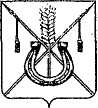 АДМИНИСТРАЦИЯ КОРЕНОВСКОГО ГОРОДСКОГО ПОСЕЛЕНИЯКОРЕНОВСКОГО РАЙОНАПОСТАНОВЛЕНИЕот 20.11.2018   		                                                  			  № 1475г. Кореновск О проекте решения Совета Кореновского городского поселения Кореновского района «О внесении изменений в решение Совета Кореновского городского поселения Кореновского районаот 4 февраля 2015 года № 55 «Об утверждении Положенияо территориальном общественном самоуправлениив Кореновском городском поселении Кореновского района»В соответствии с решением Совета Кореновского городского поселения Кореновского района от 22 апреля 2014 года № 426 «О порядке внесения проектов муниципальных правовых актов в Совет Кореновского городского поселения Кореновского района», администрация Кореновского городского поселения Кореновского района п о с т а н о в л я е т:1. Согласиться с проектом решения Совета Кореновского городского поселения Кореновского района «О внесении изменений в решение Совета Кореновского городского поселения Кореновского района от 4 февраля                  2015 года № 55 «Об утверждении Положения о территориальном общественном самоуправлении в Кореновском городском поселении Кореновского района», представленным юридическим отделом администрации Кореновского городского поселения Кореновского района.2. Направить проект решения «О внесении изменений в решение Совета Кореновского городского поселения Кореновского района от 4 февраля                     2015 года № 55 «Об утверждении Положения о территориальном общественном самоуправлении в Кореновском городском поселении Кореновского района» в Совет Кореновского городского поселения Кореновского района для рассмотрения в установленном порядке (прилагается).3. Назначить представителем главы Кореновского городского поселения Кореновского района при обсуждении данного проекта решения в Совете Кореновского городского поселения Кореновского района начальника юридического отдела администрации Кореновского городского поселения Кореновского района М.В.Омельченко.4. Общему отделу администрации Кореновского городского поселения Кореновского района (Питиримова) обеспечить размещение настоящего постановления на официальном сайте администрации Кореновского городского поселения Кореновского района в информационно-телекоммуникационной сети «Интернет».5. Постановление вступает в силу со дня его подписания.ГлаваКореновского городского поселенияКореновского района 								     Е.Н. ПергунПРИЛОЖЕНИЕк постановлению администрацииКореновского городского поселенияКореновского районаот 20.11.2018 № 1475ПРОЕКТ РЕШЕНИЯСовета Кореновского городского поселения Кореновского района«___»___________2018 года                                                                      № ____г. КореновскО внесении изменений в решение Совета Кореновского городского поселения Кореновского района от 4 февраля 2015 года № 55 «Об утверждении Положения о территориальном общественном самоуправлении в Кореновском городском поселении Кореновского района»В соответствии с постановлением Законодательного собрания Краснодарского края от 24 апреля 2018 года № 430 «О внесении изменений в постановление Законодательного Собрания Краснодарского края "Об организации деятельности территориального общественного самоуправления на территории муниципального образования», Совет Кореновского городского поселения Кореновского района р е ш и л:1. Внести в решение Совета Кореновского городского поселения Кореновского района от 4 февраля 2015 года № 55 «Об утверждении Положения о территориальном общественном самоуправлении в Кореновском городском поселении Кореновского района» следующие изменения:1.1. Статью 8 приложения к решению признать утратившей силу.1.2. Подпункт 5 пункта 7 статьи 12 приложения к решению изложить в новой редакции:«5) вступления в силу приговора суда;».1.3. Пункт 10 статьи 16 приложения к решению изложить в новой редакции:«10) оказывает содействие образовательным организациям в проведении учета детей школьного и дошкольного возраста, организации воспитательной работы с детьми и подростками по месту жительства, их досуга во внешкольное время;».1.4. Пункт 13 статьи 16 приложения к решению изложить в новой редакции:«13) оказывают содействие органам социальной защиты населения в социальной поддержке и социальном обслуживании инвалидов, одиноких, престарелых и малоимущих граждан, семей военнослужащих, погибших(умерших) в связи с исполнением ими обязанности военной службы, при ликвидации последствий катастрофы на Чернобыльской АЭС, многодетных, неполных, приемных семей, детей-сирот, детей, оставшихся без попечения родителей, лиц из числа детей-сирот и детей, оставшихся без попечения родителей, лиц, потерявших в период обучения обоих родителей или единственного родителя;».1.5. Подпункт 7 пункта 1 статьи 17 приложения к решению изложить в новой редакции:«7) определению штатной численности и порядка оплаты труда работников органов территориального общественного самоуправления;»1.6. Подпункт 9) пункта 1 статьи 17 приложения к решению признать утратившим силу.2. Настоящее решение подлежит официальному опубликованию и размещению на официальном сайте администрации Кореновского городского поселения Кореновского района в информационно-телекоммуникационной сети «Интернет».3. Настоящее решение вступает в силу после его официального опубликования.Глава Кореновского городского поселенияКореновского района                                           Е.Н. ПергунПредседатель СоветаКореновского городского поселенияКореновского района                                       Е.Д. Деляниди